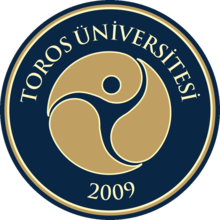 … FAKÜLTESİ
… BÖLÜMÜDERSİN ADIHafta ..  
(19.04.2022 – 23.04.2022)
 Dr. Öğr. Üyesi …
x@toros.edu.tr2022
MERSİN (DERSİN KONU BAŞLIĞI)KAYNAKLAR